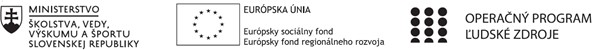 Správa o činnosti pedagogického klubuHlavné body, témy stretnutia, zhrnutie priebehu stretnutia:      Hlavné body stretnutia: Otvorenie Všeobecné vyhodnotenie práce klubu Vyhodnotenie práce každého člena klubu Diskusia Záverečné zhrnutie       Téma: Vyhodnotenie práce klubu v školskom roku 2021/ 2022Zhrnutie:  Na úvod stretnutia som zhodnotila prácu v klube počas celého školského roka, prešla som jednotlivé aktivity, ktoré sme robili. Následne každý člen klubu zhodnotil svoju prácu, predstavil aj aktivity, ktoré na základe odporúčaní zo stretnutí zrealizoval na vyučovaní so žiakmi. Členovia hodnotili pozitíva a negatíva práce so žiakmi, pričom poskytli aj cenné rady ostatným členom. Na záver diskusie sme sa zhodli, že je prínosné rozvíjať čitateľskú, finančnú a prírodovednú gramotnosť, vidíme to aj na práci žiakov, že ich schopnosti a zručnosti sa rozšírili. Závery a odporúčania: Práca v klube v šk. roku 2021/2022 prebiehala v príjemnej atmosfére, naučili sme sa veľa nových aktivít, ktoré nám pomôžu rozvíjať čitateľskú, finančnú a prírodovednú gramotnosť u žiakov aj naďalej. Veľmi prínosné je, ak môžeme rozvíjať aj medzipredmetové vzťahy a navzájom sa inšpirovať. Odporúčame členom klubu pokračovať naďalej v rozvíjaní čitateľskej, finančnej a prírodovednej gramotnosti pomocou aktivít, ktoré sme si počas celého šk. roka ukazovali. Príloha:Prezenčná listina zo stretnutia pedagogického klubuPokyny k vyplneniu Správy o činnosti pedagogického klubu:Prijímateľ vypracuje správu ku každému stretnutiu pedagogického klubu samostatne. Prílohou správy je prezenčná listina účastníkov stretnutia pedagogického klubu.V riadku Prioritná os – Vzdelávanie	V riadku špecifický cieľ – uvedie sa v zmysle zmluvy o poskytnutí nenávratného finančného príspevku (ďalej len "zmluva o NFP")	V riadku  Prijímateľ  -	uvedie sa názov prijímateľa podľa zmluvy o poskytnutí nenávratného finančného príspevku	V riadku Názov projektu - uvedie sa úplný názov projektu podľa zmluvy NFP, nepoužíva sa skrátený názov projektuV riadku Kód projektu ITMS2014+ - uvedie sa kód projektu podľa zmluvy NFPV riadku Názov pedagogického klubu (ďalej aj „klub“) – uvedie sa názov klubu	V riadku Dátum stretnutia/zasadnutia klubu - uvedie sa aktuálny dátum stretnutia daného klubu učiteľov, ktorý je totožný s dátumom na prezenčnej listine	V riadku Miesto stretnutia pedagogického klubu - uvedie sa miesto stretnutia daného klubu učiteľov, ktorý je totožný s miestom konania na prezenčnej listine	V riadku Meno koordinátora pedagogického klubu – uvedie sa celé meno a priezvisko koordinátora klubu	V riadku Odkaz na webové sídlo zverejnenej správy – uvedie sa odkaz / link na webovú stránku, kde je správa zverejnená	V riadku Manažérske zhrnutie – uvedú sa kľúčové slová a stručné zhrnutie stretnutia klubu	V riadku Hlavné body, témy stretnutia, zhrnutie priebehu stretnutia - uvedú sa v bodoch hlavné témy, ktoré boli predmetom stretnutia. Zároveň sa stručne a výstižne popíše priebeh stretnutia klubu	V riadku Závery o odporúčania – uvedú sa závery a odporúčania k témam, ktoré boli predmetom stretnutia	V riadku Vypracoval – uvedie sa celé meno a priezvisko osoby, ktorá správu o činnosti vypracovalaV riadku Dátum – uvedie sa dátum vypracovania správy o činnostiV riadku Podpis – osoba, ktorá správu o činnosti vypracovala sa vlastnoručne podpíše	V riadku Schválil - uvedie sa celé meno a priezvisko osoby, ktorá správu schválila (koordinátor klubu/vedúci klubu učiteľov)V riadku Dátum – uvedie sa dátum schválenia správy o činnostiV riadku Podpis – osoba, ktorá správu o činnosti schválila sa vlastnoručne podpíše.1. Prioritná osVzdelávanie2. Špecifický cieľ1.1.1 Zvýšiť inkluzívnosť a rovnaký prístup kukvalitnému vzdelávaniu a zlepšiť výsledky a kompetencie detí a žiakov3. PrijímateľGymnázium, Park mládeže 5, 040 01 Košice4. Názov projektuZvýšenie kvality vzdelávania v Gymnáziu Park mládeže 5 v Košiciach5. Kód projektu ITMS2014+312011X6576. Názov pedagogického klubuKlub moderných učiteľov7. Dátum stretnutia pedagogického klubu15.06. 20228. Miesto stretnutia pedagogického klubuUčebňa 9. Meno koordinátora pedagogického klubuMgr. Jana Fečková 10. Odkaz na webové sídlo zverejnenejsprávyhttps://gpm.edupage.org/a/zvysenie-kvality-vzdelavania14.	Vypracoval (meno, priezvisko)Mgr. Jana Fečková 15.	Dátum15. 06. 202216.	Podpis17.	Schválil (meno, priezvisko)Mgr. Milan Marinčák 18.	Dátum15. 06. 202219.	Podpis